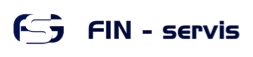 Smlouva o zprostředkování burzovních komoditních obchodů(podle § 2445 – 2454 zákona č. 89/2012 Sb., občanský zákoník)Smluvní strany:FIN-servis, a.s.se sídlem Kladno, Dr. Vrbenského 2040, PSČ 272 01IČ 26439573DIČ CZ26439573zaps. v obchodním rejstříku vedeném Městským soudem v Praze, oddíl B, vložka 7139zastoupena členkou představenstva xxx(dále „Zprostředkovatel“ nebo „Dohodce“)aMěsto Rakovníkse sídlem Husovo náměstí 27, 269 01 Rakovník IČ 00244309Jednající starostou PaedDr. Luďkem ŠtíbremZapsaný v Registru ekonomických subjektů, ČSÚ(dále „Zájemce“)uzavírají níže uvedeného dne, měsíce a roku tuto smlouvu o zprostředkování burzovních komoditních obchodů (dále „Smlouva“):PreambuleZprostředkovatel je členem a dohodcem Českomoravské komoditní burzy Kladno (dále „ČMKB“). Zprostředkovatel má právo zprostředkovávat burzovní obchody s komoditami označenými ve Statutu ČMKB v čl. 2, odst. 1, písmenem l a písmenem b) (dále „Elektřina“ a „Plyn“). Obchodování Elektřiny a Plynu na ČMKB a uzavírání burzovních obchodů s Elektřinou a s Plynem (dále „Burzovní obchody“) probíhá na základě systému pravidel, dokumentů a procesů.  Zájemce je po podpisu této Smlouvy osobou oprávněnou k Burzovním obchodům dle zák. č. 229/1992 Sb., o komoditních burzách, a má tedy možnost nakupovat Elektřinu a Plyn na ČMKB a stát se jednou ze smluvních stran Burzovního obchodu uzavřeného na ČMKB.Zájemce má zájem využívat Zprostředkovatele a jeho funkci soukromého dohodce ČMKB pro účely uzavírání Burzovních obchodů. Předmět SmlouvyZprostředkovatel se na základě této Smlouvy zavazuje zastupovat Zájemce při jeho zařazení do evidence oprávněných subjektů obchodování (dále „Evidence účastníků“) a při provádění veškerých změn v této evidenci souvisejících s údaji o Zájemci.Zprostředkovatel se na základě této Smlouvy dále zavazuje jako dohodce ČMKB vykonávat pro Zájemce činnosti směřující k uzavírání Burzovních obchodů, zastupovat Zájemce na burzovních shromážděních burzy a sdělovat Zájemci informace o výsledcích Burzovních obchodů. Výše uvedené činnosti Zprostředkovatele musí být vykonávány v souladu se zákonem č. 229/1992 Sb., o komoditních burzách, Statutem ČMKB, Burzovními pravidly ČMKB, Pravidly obchodování elektřiny v rámci sdružených služeb dodávky elektřiny a Pravidly obchodování plynu v rámci sdružených služeb dodávky plynu (dále „Burzovní pravidla“), touto Smlouvou, Obchodními podmínkami dohodce pro obchodování Elektřiny a Plynu na ČMKB (dále „Obchodní podmínky“) a příkazy k uzavření Burzovních obchodů udělovanými Zájemcem. Zájemce podpisem této Smlouvy potvrzuje, že se při obchodování na ČMKB plně podřizuje Burzovním pravidlům.Zprostředkovatel je oprávněn odmítnout zastupovat Zájemce dle předmětu této Smlouvy, má-li dle § 30 zák.č. 229/1992 Sb., důvodné podezření, že Zájemce nepostupuje v souladu s právními nebo burzovními předpisy nebo je platebně neschopný.Obchodní podmínkyZájemce předá při podpisu této Smlouvy Dohodci plnou moc k zastupování při uzavírání Burzovních obchodů (text plné moci je uveden v Příloze č.1 a Příloze č. 2 této smlouvy). Postupy a činnosti související s plněním předmětu této Smlouvy budou realizovány dle Obchodních podmínek v platném znění (text Obchodních podmínek je uveden v Příloze č. 3 této smlouvy). Zájemce podpisem této Smlouvy potvrzuje, že se s uvedenými Obchodními podmínkami seznámil a že je v plném rozsahu akceptuje.Dohodce má právo provést změnu Obchodních podmínek, a to zvláště v souvislosti se změnou systému pravidel, dokumentů a procesů, na jehož základě probíhá obchodování Elektřiny a Plynu na ČMKB. Při změně Obchodních podmínek zašle Dohodce Zájemci k akceptaci nové Obchodní podmínky s uvedením termínu jejich účinnosti. Zájemce má právo ve lhůtě 30-ti kalendářních dnů od obdržení nových Obchodních podmínek tyto nové Obchodní podmínky akceptovat, nebo jejich akceptaci odmítnout. Nevyjádření se Zájemce k novým Obchodním podmínkám ve stanovené lhůtě je považováno za jejich odmítnutí. V případě odmítnutí nových Obchodních podmínek přestane Dohodce vykonávat činnosti dle předmětu této Smlouvy dnem ukončení platnosti původních Obchodních podmínek. MakléřDohodce ustanoví, resp. zmocní, svého makléře pro obchodování Elektřiny a Plynu (dále „Makléře“), jehož prostřednictvím bude v souladu s Burzovními pravidly zastupovat Zájemce při uzavírání Burzovních obchodů a dále při všech činnostech, souvisejících s plněním předmětu této Smlouvy. Dohodce je oprávněn jednostranně nahradit ustanoveného Makléře nebo doplnit dalšího Makléře, jehož prostřednictvím bude zastupovat Zájemce při uzavírání Burzovních obchodů a dále při všech činnostech souvisejících s plněním předmětu této Smlouvy. K provedení náhrady nebo doplnění Makléře jsou oprávněny pouze kontaktní a oprávněné osoby za Dohodce uvedené v čl. IX, odst. 3) této Smlouvy, přičemž tato skutečnost bude oznámena Zájemci způsobem uvedeným v čl. IX této Smlouvy.Cena plnění předmětu SmlouvyDohodce obdrží od Zájemce za plnění činností dle předmětu této Smlouvy smluvní odměnu. Smluvní odměna je složena z paušální částky za účast na burzovním shromáždění a z dohodného v procentuální výši z finančního objemu všech Burzovních obchodů uzavřených Zájemcem na příslušném burzovním shromáždění. Paušální částka i procentuální výše dohodného je stanovena v Obchodních podmínkách. Smluvní odměna zahrnuje také burzovní poplatky za Burzovní obchody uzavřené Zájemcem vždy v období 30 kalendářních dnů a veškeré další náklady Dohodce spojené s plněním předmětu této Smlouvy. K výši smluvní odměny bude připočtena příslušná daň z přidané hodnoty. Nárok Dohodce na smluvní odměnu ve výši dohodného vzniká dnem uzavření Burzovního obchodu. Za den zdanitelného plnění se má pro účely této Smlouvy den uzavření Burzovního obchodu. Nárok Dohodce na smluvní odměnu ve výši paušální částky vzniká i v případě, že Burzovní obchod nebyl na základě příkazu Zájemce uzavřen. Za den zdanitelného plnění se v tomto případě považuje den konání burzovního shromáždění, kterého se Dohodce na základě příkazu Zájemce účastnil.Smluvní odměna Dohodce je splatná na základě daňového dokladu – faktury, vystavené Dohodcem v souladu s ustanoveními zákona o dani z přidané hodnoty, přičemž sjednaná lhůta splatnosti faktury činí 30 kalendářních dnů od jejího vystavení. V případě prodlení s úhradou sjednané smluvní odměny je Dohodce oprávněn účtovat Zájemci úroky z prodlení ve výši 0,02 % z neuhrazené částky za každý den prodlení.Povinnosti DohodceDohodce je povinen: postupovat při plnění předmětu této Smlouvy s náležitou odbornou péčí tak, aby nebylo poškozeno dobré jméno Zájemce,řídit se při plnění předmětu této Smlouvy platnými Burzovními pravidly, Obchodními podmínkami a příkazy Zájemce k obchodování na ČMKB,oznámit zájemci všechny změny Burzovních pravidel a Obchodních podmínek,  sdělit Zájemci všechny jemu známé skutečnosti, které souvisejí s plněním předmětu této Smlouvy,uhradit ČMKB burzovní poplatky za Zájemcem uzavřené Burzovní obchody.Povinnosti ZájemceZájemce je povinen:řídit se při naplňování předmětu této Smlouvy Burzovními pravidly a platnými Obchodními podmínkami, sdělovat Dohodci bez zbytečného odkladu okolnosti důležité pro jeho činnost dohodce dle této Smlouvy,stanoveným způsobem a ve stanovených termínech předávat Dohodci dokumenty a informace potřebné pro plnění předmětu této Smlouvy, tedy zejména plnou moc a příkazy k obchodování na ČMKB, po uzavření Burzovního obchodu splnit sjednané podmínky uzavřeného Burzovního obchodu, uhradit Dohodci ve sjednaném termínu sjednanou smluvní odměnu.Obchodní tajemství    Smluvní strany se zavazují neposkytnout obsah této Smlouvy nebo informace s ní související třetí osobě bez písemného souhlasu druhé smluvní strany. To neplatí, pokud taková povinnost vyplývá ze zákona nebo předpisu zákon provádějící.Předávání informací a odpovědné osobyKomunikace mezi smluvními stranami bude probíhat výhradně písemnou formou, přičemž zprávy budou přepravovány poštou, kurýrem, osobně nebo elektronicky. Veškeré písemnosti se považují za doručené:v případě poštovního, kurýrního či osobního doručení okamžikem jejich převzetí příjemcem, v případě elektronického doručení okamžikem, kdy odesílatel obdrží od adresáta písemné potvrzení o doručení.K předávání informací a dokumentů dle této Smlouvy, zejména k podpisu dodatků a příloh této Smlouvy a ze strany Dohodce k provedení jednostranné náhrady nebo doplnění Makléře, jsou oprávněny zde jmenované kontaktní a oprávněné osoby:Za Dohodce:    xxx, členka představenstva, tel. xxx, mobil xxx, e-mail: xxxxxx, tel. xxx, mobil xxx, e-mail: xxxZa Zájemce:         xxx, starosta, tel. xxx, e-mail: xxx       jméno, funkce, tel., mobil, e-mail K předávání informací a dokumentů při uzavírání Burzovních obchodů dle Obchodních podmínek, zejména k předávání a k přebírání příkazů k obchodování na ČMKB (včetně jejich změn) a k předávání a přebírání výsledků obchodování, jsou oprávněny zde jmenované kontaktní a oprávněné osoby:      Za Dohodce:    xxx, xxx, tel. xxx, mobil xxx, e-mail: xxxxxx, tel. xxx, mobil xxx, e-mail: xxxxxx, tel. xxx, mobil xxx, e-mail: xxxxxx, tel. xxx, mobil xxx, e-mail: xxxxxx, tel. xxx, mobil xxx, e-mail: xxxxxx, tel. xxx, mobil xxx, email: xxx       Za Zájemce:               xxx, tel. xxx, mobil xxx e-mail: xxx      jméno, funkce, tel., mobil, e-mail Doba trvání SmlouvyTato Smlouva se sjednává na dobu neurčitou. Smlouva může být ukončena:písemnou dohodou obou smluvních stran,kteroukoliv ze smluvních stran bez udání důvodů formou písemné výpovědi, přičemž výpovědní lhůta je stanovena na 1 kalendářní měsíc a počíná běžet od prvního dne měsíce následujícího po měsíci, ve kterém byla doručena písemná výpověď druhé straně. V době trvání výpovědní lhůty není Zprostředkovatel oprávněn zprostředkovávat, resp. uzavírat, žádné Burzovní obchody dle předmětu této Smlouvy, vyjma takových, které budou uzavřeny v den, kdy mu byla doručena písemná výpověď této Smlouvy.Při změně Obchodních podmínek dle čl. III této Smlouvy pozbývá tato Smlouva platnosti dnem ukončení platnosti původních Obchodních podmínek, a to v případě, že Zájemce ve stanovené lhůtě odmítl akceptovat nové Obchodní podmínky, nebo se ve stanovené lhůtě nevyjádřil k návrhu nových Obchodních podmínek. Zvláštní ujednáníSmluvní strany si sjednaly možnost uzavřít mezi sebou dohodu, která bude upravovat individuální postupy a činnosti při plnění předmětu této Smlouvy odlišné od Obchodních podmínek. Tato dohoda musí být uzavřena písemně ve formě číslovaných dodatků k této Smlouvě.Závěrečná ustanoveníTato Smlouva nabývá platnosti dnem jejího podpisu oběma smluvními stranami a účinnosti dnem, kdy byla zveřejněna v registru smluvZveřejnění této smlouvy v registru smluv dle zákona č. 340/2015 Sb., o zvláštních podmínkách účinnosti některých smluv, uveřejňování těchto smluv a o registru smluv (zákon o registru smluv), provede Zájemce. Smluvní strany prohlašují, že souhlasí se zveřejněním této smlouvy v registru smluv a prohlašují, že žádná část smlouvy nenaplňuje znak obchodního tajemství ve smyslu § 504 zákona č. 89/2012 Sb., občanský zákoník. Vztahy mezi smluvními stranami, které nejsou touto Smlouvou upraveny, se řídí občanským zákoníkem a dalšími obecně závaznými právními přepisy.Smluvní strany se dohodly, že veškeré spory vzniklé z této budou projednávat místně příslušné soudy České republiky. Smlouva se vyhotovuje ve třech stejnopisech, z nichž každý má hodnotu originálu. Zájemce obdrží dva stejnopisy a Dohodce jeden stejnopis. Smlouva může být změněna či doplněna pouze písemným dodatkem podepsaným oběma účastníky.Tato smlouva byla schválena rozhodnutím rady města dne ….  usnesení č. …V Kladně, dne 10. 5. 2022					 V Rakovníku, dne 17. 5. 2022		FIN-servis, a.s. 	                                                            Město RakovníkDohodce                                                                                ZájemcePříloha: Příloha č. 1 - Plná moc k zastupování při uzavírání Burzovních obchodů s Elektřinou Příloha č. 2 - Plná moc k zastupování při uzavírání Burzovních obchodů s Plynem           Příloha č. 3 - Obchodní podmínky